Ügyiratszám:1306-2/2013						Terjedelem:2 oldalÜgyintéző: Fábián Anita						Melléklet: 1 db szerződés tervezetÜgyintéző elérhetősége: 82/471-388Előterjesztés a Városgazdálkodási Kft-vel kötendő vagyonkezelési szerződés megkötésérőlTisztelt Képviselő-testület!A Képviselő-testület február 28-i ülésén tárgyalta a Csurgói Városgazdálkodási Kft-vel kötendő vagyonkezelési szerződésről szóló előterjesztést. Akkor a Képviselő-testület nem támogatta az előterjesztést arra hivatkozva, hogy a helyi rendeleteink nem igazodnak a szerződéshez, illetve, hogy bizonyos jogkörök a Tulajdonos és Vagyonkezelő között nincsenek kellőképpen letisztázva. Az előbb említett problémák miatt a lakások bérletéről szóló rendelet felülvizsgálatára is sor került, így a szerződés és az Önkormányzat helyi rendelete már koherensek egymással. A korábban előterjesztett szerződés lényegileg nem került változtatásra inkább csak pontosítottuk a kifogásolt pontokat. Ennek alapján kikötésre került, hogy a Vagyonkezelőhöz kerülnek az egyes bérbeadói és ingatlankezelői feladatok, jogosítványok, a bérlőkijelölés kivételével, ami továbbra is a Tulajdonos feladata lesz, a lakások bérletéről szóló rendeletben megállapítottak szerint. A lakásbérleti szerződéseket a továbbiakban a bérlő kijelölését követően a Vagyonkezelő köti, így az ő joga lesz a bérleti szerződés felbontása is, a törvényben és a helyi önkormányzati rendeletben foglalt feltételek mellett, akár hátrányos jogkövetkezményként alkalmazva ezt a bérlő nem fizetésének esetén. Fontos tisztázni azt is, hogy a vagyonkezelői jog a tulajdonos jogait oly mértékben nem érinti, hogy a Vagyonkezelő az átadott vagyont nem idegenítheti el, nem terhelheti meg, továbbá haszonélvezeti, használati jogot, szolgalmat vagy más dologi jogot nem alapíthat, azt biztosítékul nem adhatja és a vagyonkezelői jogot nem ruházhatja tovább harmadik személyre, hiszen ezen jogok továbbra is a Tulajdonost illetik meg. A Kft-hez kerül ugyanakkor a lakbérek nyilvántartása, behajtása, az összes közüzemi költség számlázása, beszedése. A már esedékessé vált, de meg nem fizetett bérleti és egyéb díjak továbbra is az Önkormányzatot illetik meg, de a szerződés keretében megbízza a Kft-t ezeknek a behajtására és az Önkormányzatnak való átadására. A vagyonkezelésbe adott vagyon biztosítása továbbra is az Önkormányzat feladata lesz, hiszen célszerűbb és gazdaságosabb is, mintha a Kft kötne új biztosítási szerződést ezekre az ingatlanokra, ugyanakkor a szerződés hivatkozik a Vagyonkezelő felelősségére is mely a polgári jog szabályai szerint fennáll az általa okozott károkért. A szerződés rendelkezik továbbá a vagyonnal való elszámolásról és a Vagyonkezelő tevékenységéről való beszámolási kötelezettségéről is. A vagyonkezelési szerződés mellékletét képezi az átadott ingatlanokról készült vagyonkataszteri kimutatás, illetve a helyrajzi számonként, lakásonként készített felsorolás is. Amennyiben a Tisztelt Képviselő-testület a határozatot elfogadja, a vagyonkezelői szerződés 2013. április 1-jén lép hatályba. Az ügyvezető előzetes nyilatkozata alapján a Csurgói Városgazdálkodási Kft rendelkezik azokkal a szükséges tárgyi és személyi feltételekkel, mellyel a vagyonkezelési szerződésben foglalt feladatokat képes ellátni. Ugyanakkor mivel a bérleti és egyéb díjakat a bérlők utólagosan fizetik, így a Kft-nek 1 hónap áll rendelkezésére ahhoz, hogy az érintetteket kiértesítse a megváltozott helyzetről és a szerződéseket újra kösse a felekkel.Kérem a Tisztelt Képviselő-testületet, hogy a fentiekre tekintettel a határozati javaslatot hagyja jóvá!Határozati javaslat:Csurgó Város Önkormányzat Képviselő-testülete a Csurgó Város Önkormányzat tulajdonában lévő lakáscélú helyiségekre vagyonkezelői jogot alapít a Csurgói Városgazdálkodási Korlátolt Felelősségű Társaság részére a vagyonkezelési szerződésben foglalt feltételekkel és felhatalmazza a polgármestert a melléklet szerződés megkötésére.Csurgó, 2013. március 21.Füstös JánosPolgármesterEllenjegyezte a jegyző helyett: 	Rádics Lászlóné	aljegyzőCsurgó Város Polgármesterétől8840.Csurgó, Széchenyi tér 2.Telefon: 82/47l-388Fax: 82/471-095e-mail:polgarmester@csurgo.hu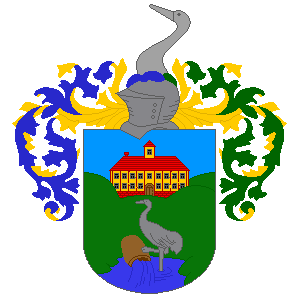 